6Bestellung bei GZ Telli +41(0)62 824 63 44oder info@gztelli.ch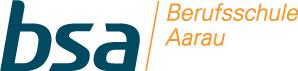                                                                                Wochenmenu MahlzeitendienstMontag12. November Dienstag13. NovemberMittwoch14. NovemberDonnerstag15.NovemberFreitag16. November